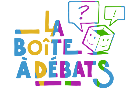 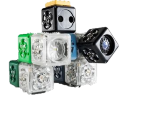 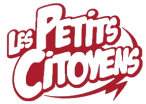 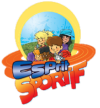 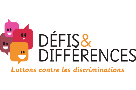 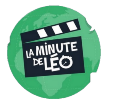 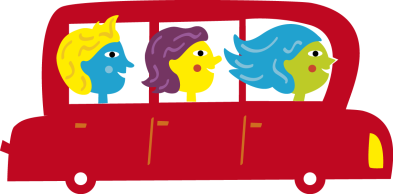 Lundi 18 juilletMardi 19 juilletMercredi 20 juilletJeudi 21 juilletVendredi 22 juilletMatin9/12 ans6/8 ans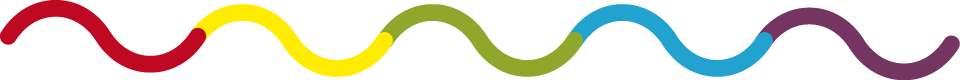 NatureMa planète la Terre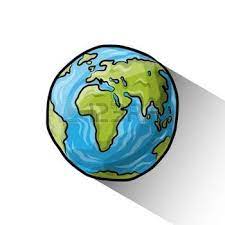 Mini stageJudo – 6/8 ansNatureCueillette fleurs sauvagesMini stageJudo – 6/8 ansJardinageTous ensemble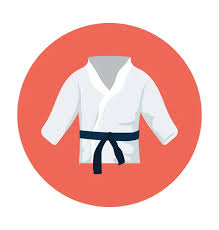 ESPACE AQUATIQUE ARLETTE FRANCOServiette, bonnet etMaillot de bain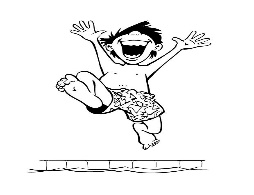 Départ 9h30Déco jardin : maison d’été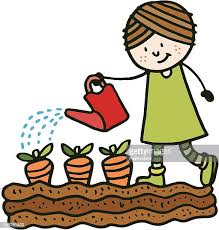 Mini stageJudo – 6/8 ans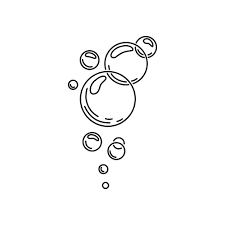 Bulles géantesMini stageJudo – 6/8 ansRepasCantineCantinePIQUE-NIQUEGourde d’eauOBLIGATOIRECantineCantineAprès-Midi9/12 ans6/8 ansCréation Escargot géant sur bois flotté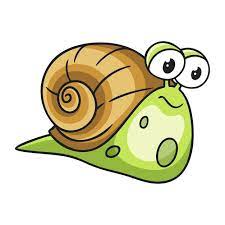 Mini stagePole détente – 6/8 ans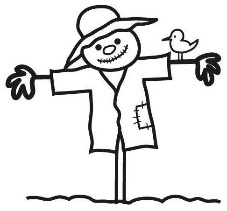 Fabrication d’un épouvantail - 1/2Jeu de rôle : mini sketchsFabrication d’un épouvantail – 2/2Initiation dessin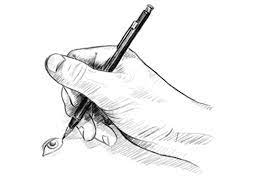 Jeu sportifPRV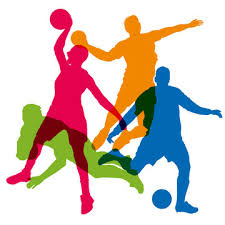 Création univers originalJardinageTous ensemble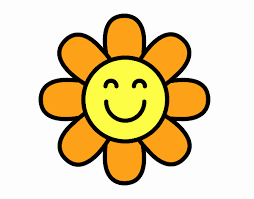 Fête : Déco et fleursÔ’lympiadesTous ensemble